Publicado en Madrid el 16/08/2018 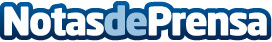 Combate Americas firma a Tino Gilaranz y debutará el 14 de septiembre en EE.UUEl español comenzará su trayectoria con la célebre franquicia en el evento que tendrá lugar el próximo 14 de septiembre en Phoenix, Estados Unidos. El contrato une al luchador con la promotora durante los dos próximos años
Datos de contacto:Francisco Diaz637730114Nota de prensa publicada en: https://www.notasdeprensa.es/combate-americas-firma-a-tino-gilaranz-y Categorias: Internacional Nacional Otros deportes http://www.notasdeprensa.es